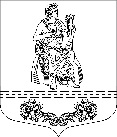 МУНИЦИПАЛЬНЫЙ СОВЕТ ВНУТРИГОРОДСКОГО МУНИЦИПАЛЬНОГО ОБРАЗОВАНИЯ САНКТ-ПЕТЕРБУРГА МУНИЦИПАЛЬНОГО ОКРУГА ПАРНАСР Е Ш Е Н И Е26 мая 2016 года                        г. Санкт-Петербург                                      № 17/2О внесении изменений и дополнений в решение муниципального совета внутригородского муниципального образования Санкт-Петербурга муниципального округа Парнас от 17 декабря 2015 года № 12/1 «Об утверждении бюджета внутригородского муниципального образования Санкт-Петербурга муниципального округа Парнас на 2016 год и плановый период 2017 - 2018 годов»В соответствии с Бюджетным кодексом Российской Федерации и Положением о бюджетном процессе во внутригородском муниципальном образовании Санкт-Петербурга муниципального округа Парнас, утвержденное решением муниципального совета внутригородского муниципального образования Санкт-Петербурга муниципального округа Парнас от 14 декабря 2013 года № 8/3, муниципальный совет внутригородского муниципального образования Санкт-Петербурга муниципального округа Парнас РЕШИЛ:1. В решение муниципального совета внутригородского муниципального образования Санкт-Петербурга муниципального округа Парнас от 17 декабря 2015 года № 12/1 «Об утверждении бюджета внутригородского муниципального образования Санкт-Петербурга муниципального округа Парнас на 2016 год и плановый период 2017 – 2018 годов» (далее – Решение) внести следующие изменения и дополнения:1.1. Пункты с 1 по 3 Решения изложить в следующей редакции:«1. Утвердить общий объем доходов внутригородского муниципального образования Санкт-Петербурга муниципального округа Парнас:на 2016 год в сумме 103028,70 тыс.руб. из них объем межбюджетных трансфертов, получаемых из бюджета Санкт-Петербурга – 19754,8 тыс.руб.на 2017 год в сумме 98846,44 тыс.руб. из них объем межбюджетных трансфертов, получаемых из бюджета Санкт-Петербурга – 21400,7 тыс.руб.на 2018 год в сумме 99404,30 тыс.руб. из них объем межбюджетных трансфертов, получаемых из бюджета Санкт-Петербурга – 23218,1 тыс.руб.2. Утвердить общий объем расходов внутригородского муниципального образования Санкт-Петербурга муниципального округа Парнас:на 2016 год в сумме 104860,29 тыс.руб.на 2017 год в сумме 98846,44 тыс.руб.в том числе условно утвержденные расходы – 2394,03 тыс. руб.на 2018 год в сумме 99404,30 тыс.руб.в том числе условно утвержденные расходы – 4681,37 тыс. руб.3. Утвердить размер дефицита бюджета внутригородского муниципального образования Санкт-Петербурга муниципального округа Парнасна 2016 год в сумме 1831,59 тыс.руб.на 2017 год в сумме 0,0 тыс.руб.на 2018 год в сумме 0,0 тыс.руб.».1.2. Приложения № № 1, 3, 5, 7 к Решению изложить в новой редакции, согласно приложению.2. Настоящее решение опубликовать в официальном печатном издании Муниципального Совета и местной Администрации МО МО Парнас «Муниципальное образование Муниципальный округ Парнас».3. Настоящее решение вступает в силу в соответствии с действующим законодательством.4. Контроль за исполнением настоящего решения возложить на Главу муниципального образования.Глава муниципального образования                                                     А.В. Черезов